PEMBUATAN ALAT UKUR KEDALAMAN LUBANG SUMUR BORTUGAS AKHIR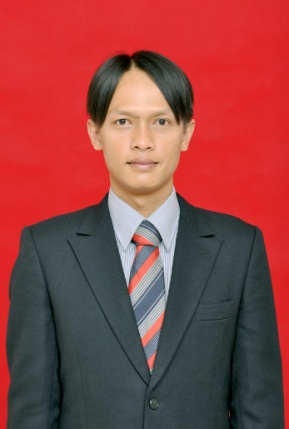 Nama	: Rike HarnadiningratNRP	: 113030092           Pembimbing I				           Pembimbing II           Rachmad Hartono, Ir., MT.                                 Sugiharto, Ir., MT.